ACTIVIDADES PARA TERCER GRADOÁREA MATEMÁTICA DOCENTESMabel Neri Marcela Torres Matías RomeroMabel Flores Día 1A partir de las siguientes cifras. Forma los números que se solicitan:El mayor número de 3 cifras ______________El menor  número de 3cifras ______________Un número con 3 cifras que tenga 3 Unidades ______________Un número con 3 cifras que tenga 2 Unidades _______________Un número de 3  cifras que tenga 9 Centenas ______________Un número con 3 cifras que tenga 5 Centenas ________________Un número de 3  cifras que tenga 5 Decenas ______________Un número con 3 cifras que tenga 2 Decenas ____________________Un número con 3 cifras que no tenga Decenas__________________Un número con 3 cifras que no tenga Unidades ______________________Mirando los números que formaste, los ordeno de menor a mayor Escribo como se lee cada número de los anteriores, ahora los ubico de mayor a menor . Elijo  5  números  de los anteriores  y escribo su anterior y posterior usando números. DÍA 2Completa el cuadro con los números que faltan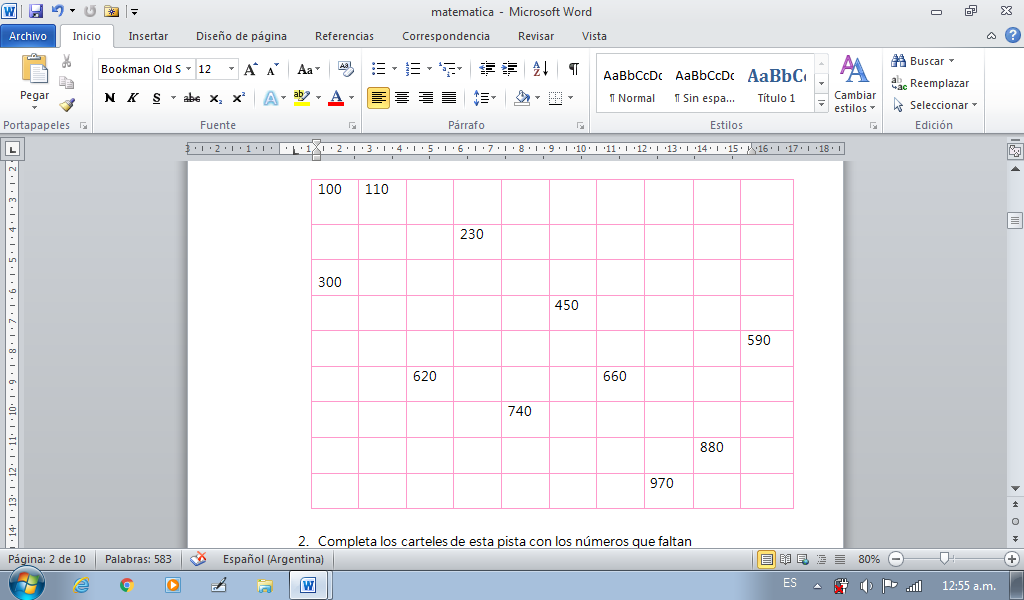 Completa los carteles de esta pista con los números que faltan 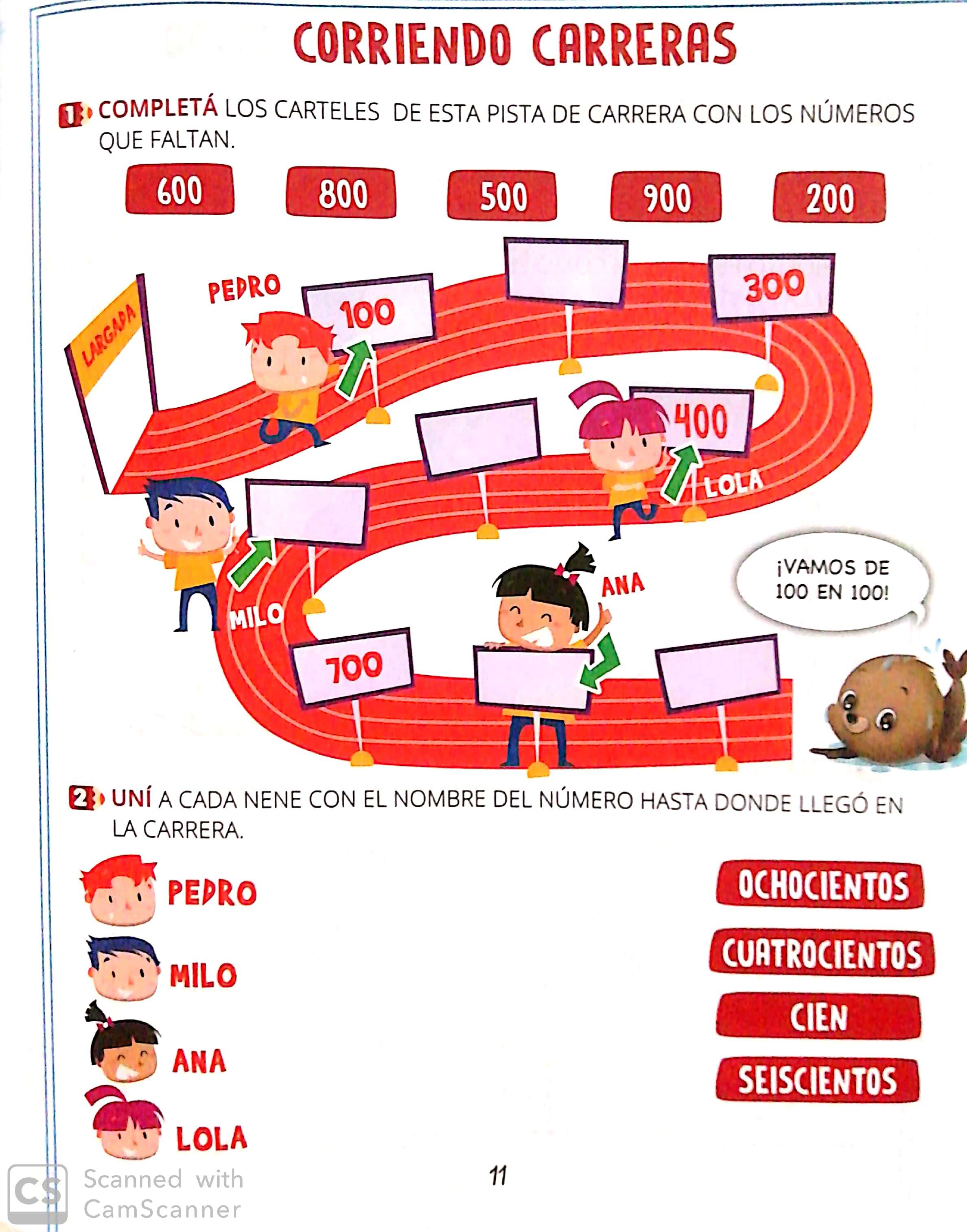 Quién va ganando es…………………………………….Quién va en último  lugar es……………………..Ana lleva una ventaja de ……….. Km respecto de LolaA Milo le faltan…………. km para ganarOrdena y descubre el número. 2u – 8 d – 7 c = 4c – 9 d – 8u =1 c – 9 u – 3c -6d =7d – 3 u =9d – 5 u – 2 c=    Escribe cómo se leen los números anterioresDía 3Representa con multibase los siguientes números489397704980Leo las pistas para descubrir el valor de cada número. Escribe en los casilleros correctos con números y con letras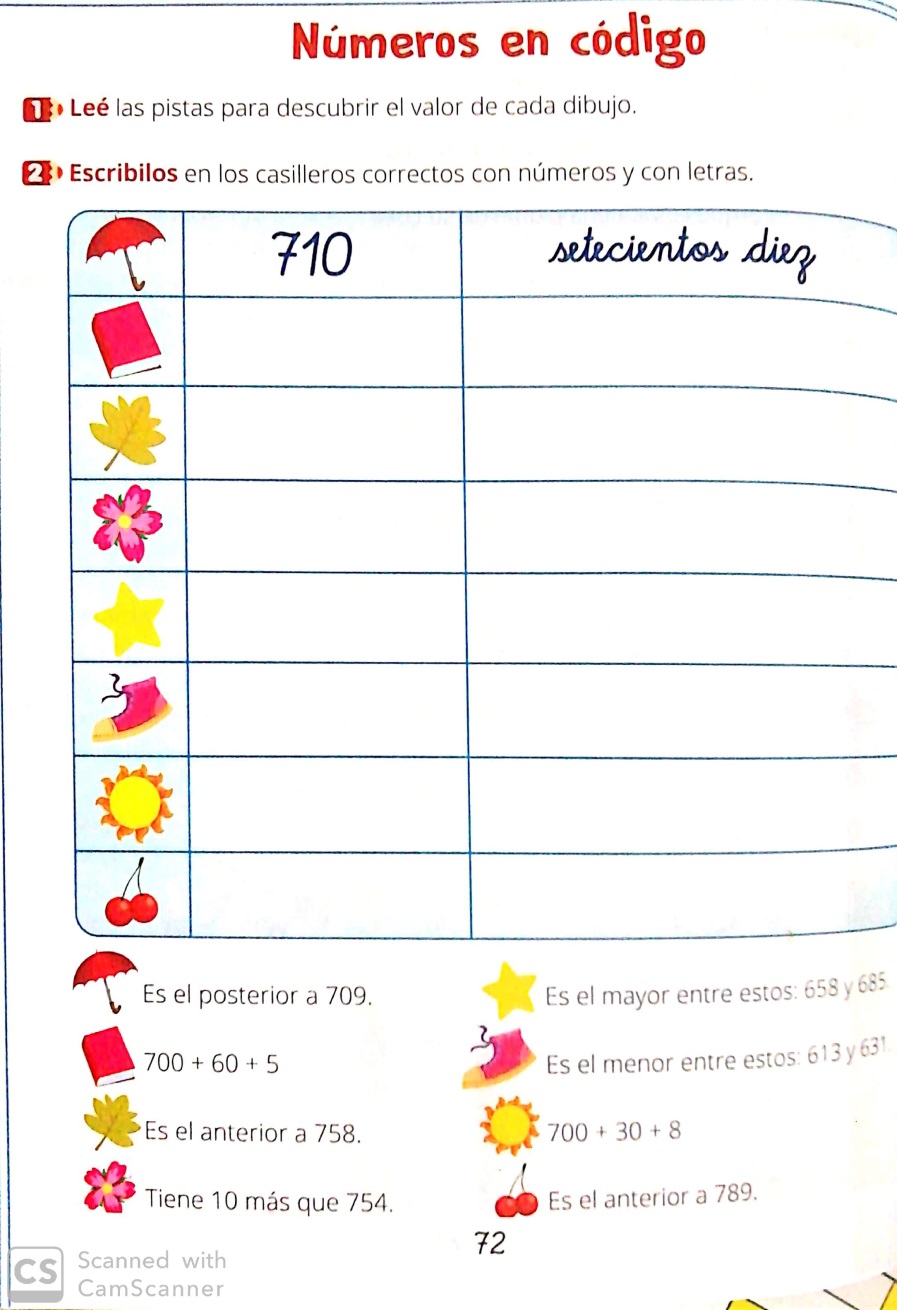 Desde cada vehículo, marca el camino hacia el cálculo que te ayuda a completar el resultado.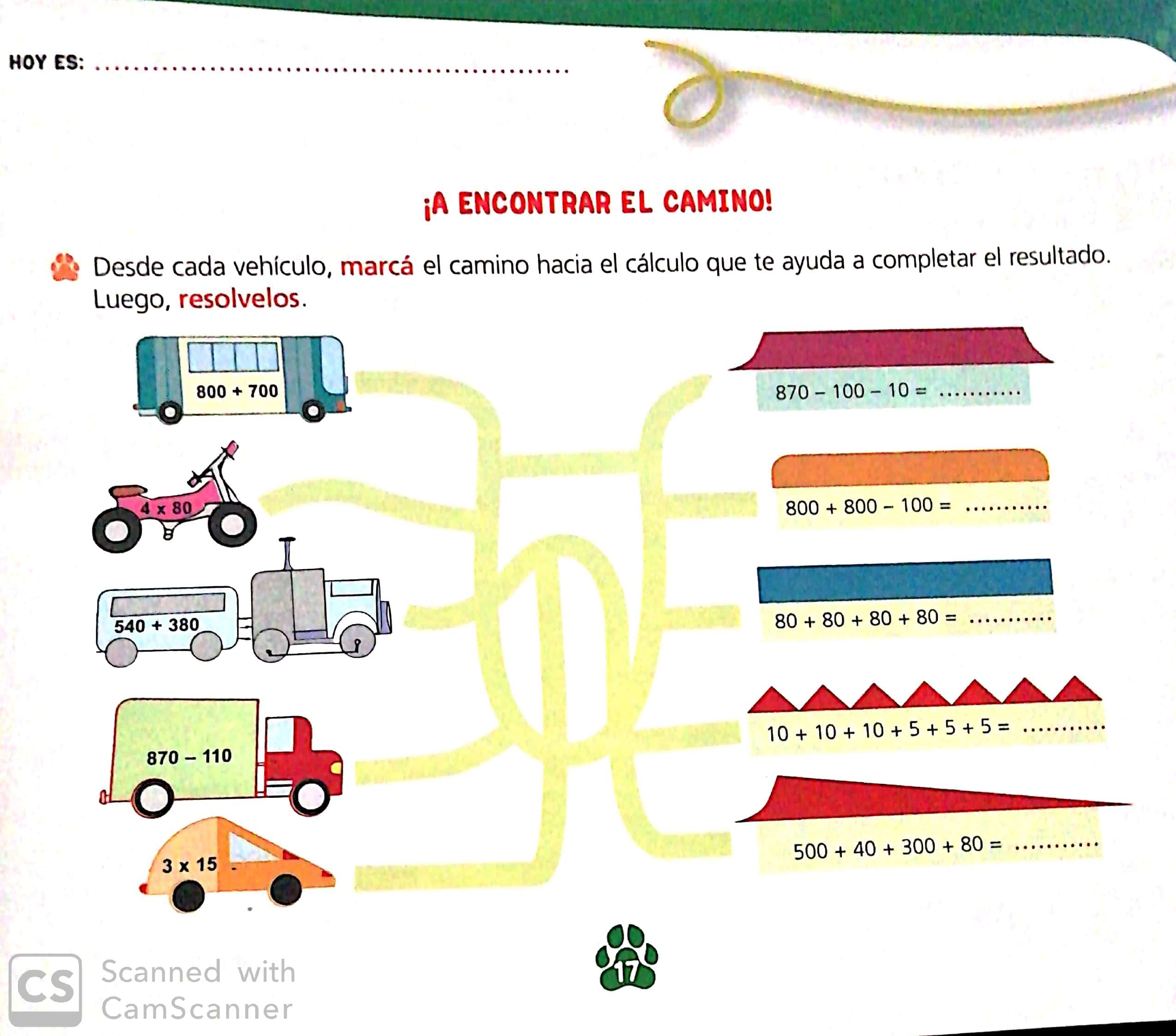 Completa el dibujo pintando los sectores que faltan 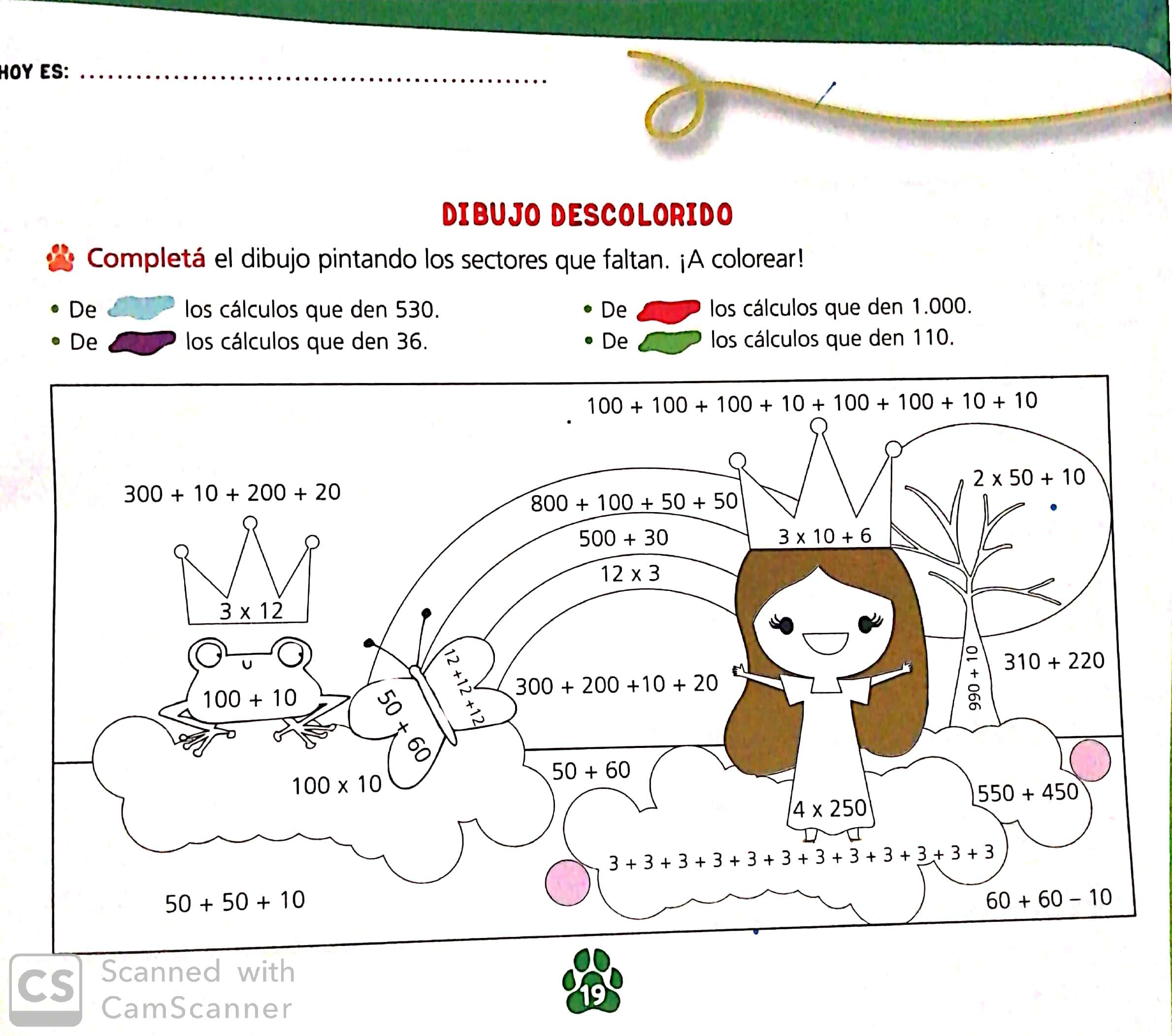 DÍA 4Completa el siguiente cuadro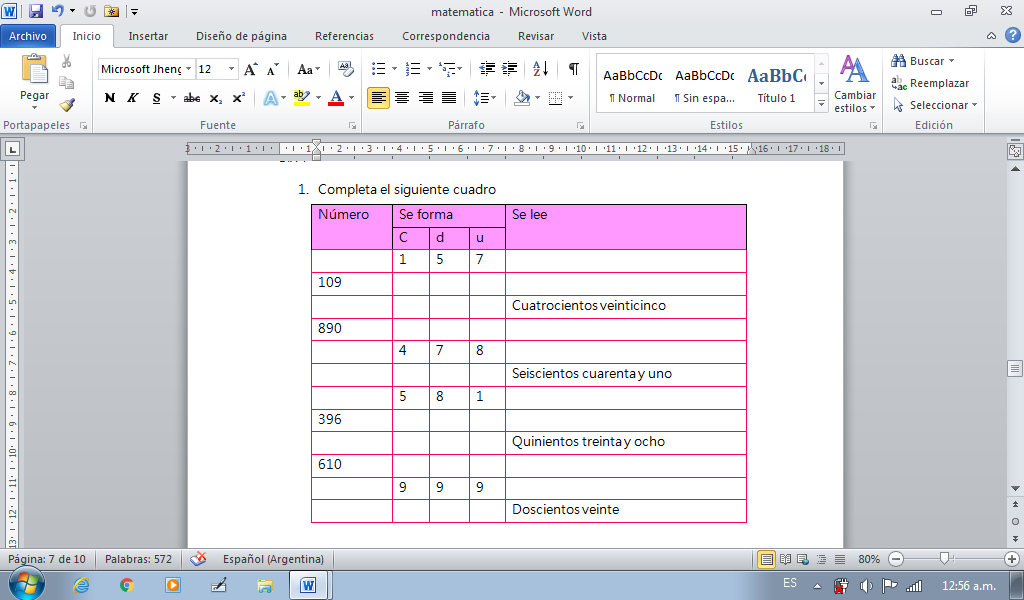 Descompone como en el ejemplo459 =4 c – 5 d – 9 u4 x 100 + 5 x 10 + 9 x 1 400 + 50 + 9810 =……..c –  …………d – …….u……..x ……. + ………x ………. + ……….x ……..……… + ……….. + ………..658=……..c –  …………d – …….u……..x ……. + ………x ………. + ……….x ……..……… + ……….. + ………..405 =……..c –  …………d – …….u……..x ……. + ………x ………. + ……….x ……..……… + ……….. + ………..Ordeno y resuelvo289  + 980 =498 – 178 =230 x 4 =509 : 5 =Día 5Leemos y analizamos la siguiente situación, entre todos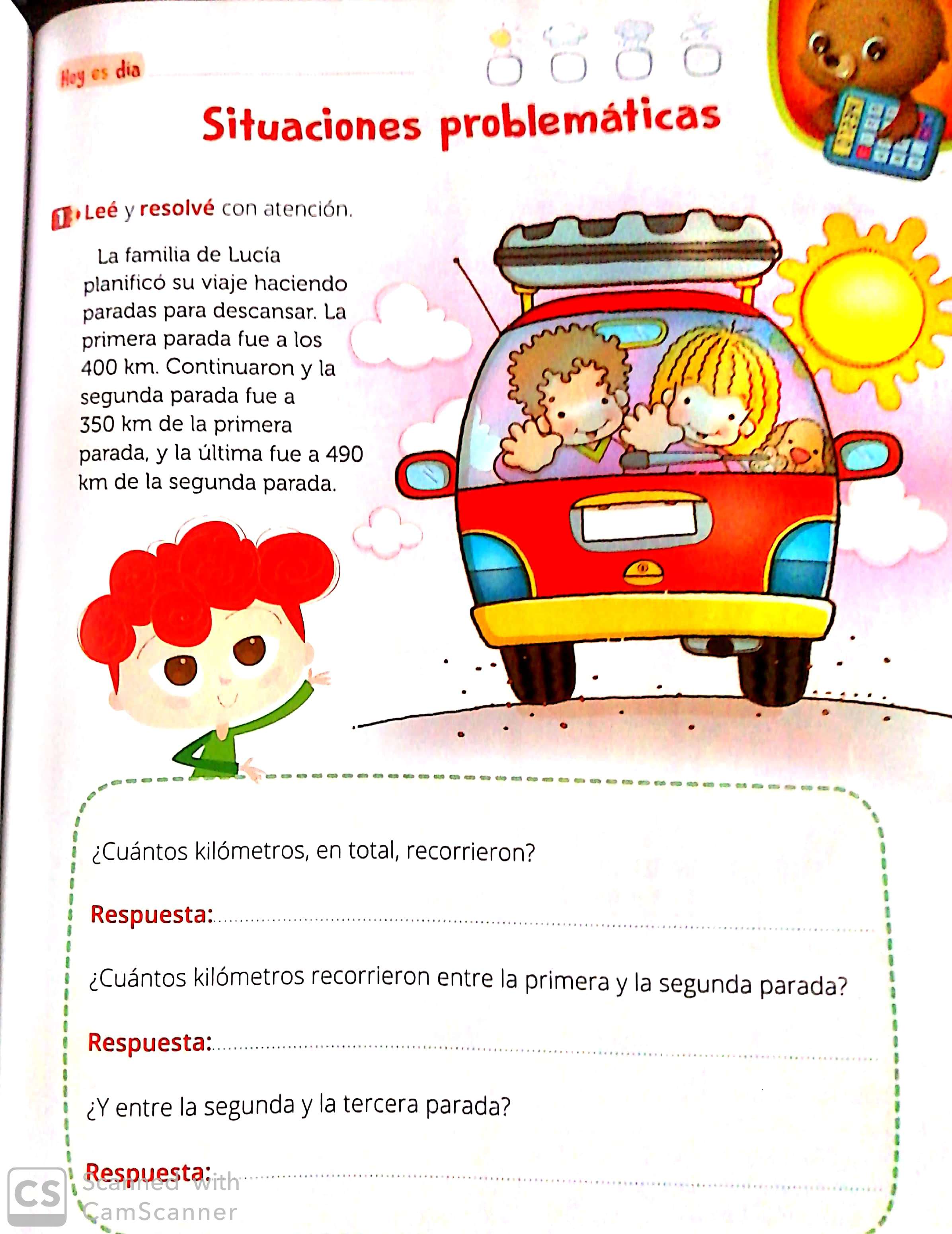 ¿Cuántos kilómetros recorrieron en total?¿Cuántos kilómetros recorrieron entre la primera y segunda parada?¿Y entre la segunda y tercera parada?Leo  y resuelvo las siguientes situaciones problemáticasEn la panadería hicieron 103 galletitas de chocolate luego hicieron 296 de vainilla. Quieren  mezclarlas para  guardarlas en 3 cajas.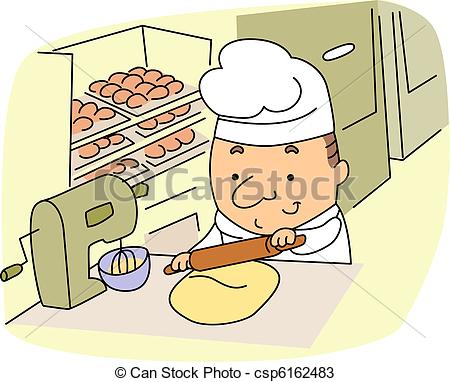  ¿Cuántas galletitas hicieron en total?¿Cuántas galletitas colocarán en cada caja?En la escuela hay 3 estantes con 54 libros cada uno.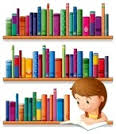 a. ¿Cuántos libros hay en total?b. Si la mitad son de Matemática. ¿Cuántos son de Lengua?A partir de las siguientes imágenes imagino, escribo dos situaciones problemáticas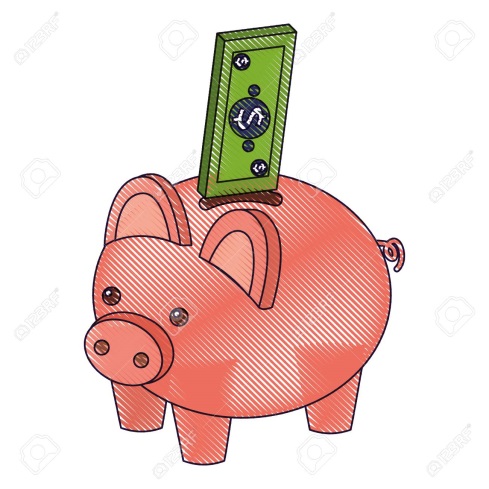 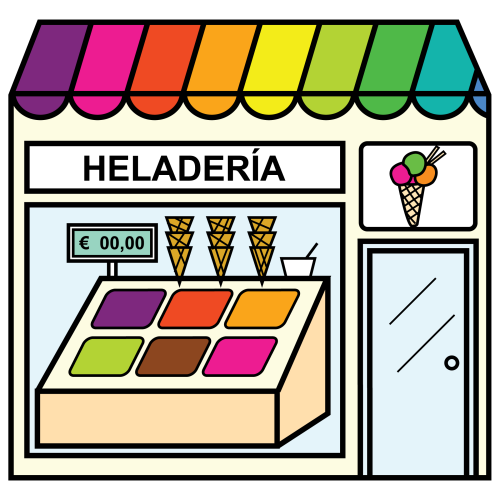 